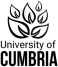 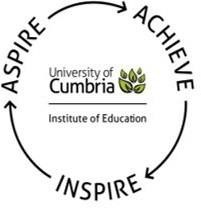 Secondary Postgraduate Programmes Placement Dates and Amounts 2024-25Initial Experience Phase (IEP): IEP - £400 Per Student (10 Weeks; 42 Days):      23rd September – 10th December 202423rd September – 29th November 2024 (4 days per week Monday to Thursday) then 9th – 20th December 2024 (5 days per week)Please note the IEP Placement excludes the two weeks below for Intensive Training and Practice (ITAP), some of which will be undertaken in school (£10 per day per student).ITAP 1 - Managing Behaviour:      30th September to 4th October (Mon, Tue & Fri in University; Wed & Thu in School)ITAP 2 - Adaptive Teaching:          2nd to 6th December 2024 (Mon & Fri in University; Tue to Thu in School)Sustained Enactment Phase (SEP): SEP - £800 Per Student (16 Weeks; 78 Days):      13th January – 25th June 202513th January – 27th March 2025 (4 days per week Monday to Thursday) Then 31st March – 25th June 2025 (5 days per week)Please note the SEP Placement excludes the two weeks below for Intensive Training and Practice (ITAP), some of which will be undertaken in school (£10 per day per student).ITAP 3 – Assessment for Learning:          27th to 31st January 2025 (Mon & Fri in University; Tue to Thu in School)ITAP 4 – Curriculum Design:                     10th to 14th March 2025 (Mon & Fri in University; Tue to Thu in School)